COLEGIO DE INGENIEROS DEL PERÚCONSEJO DEPARTAMENTAL DE LIMACAPÍTULO DE INGENIERÍA PESQUERAFICHA DE INSCRIPCIÓNDIPLOMADO: GESTION Y PRODUCCIÓN EN ACUICULTURA  	INICIO: 07 DE SETIEMBRE 2013DATOS DEL PARTICIPANTE:DATOS DE LA INSTITUCIÓN DONDE LABORAINVERSIÓN PAGO AL CONTADO HASTA EL 28 DE AGOSTO: Inversión: 	Ingenieros CIP HABILITADOS	S/. 1000.00    (   )   			Público en General:   		S/. 1500.00    (   )    	Instituciones: 			S/. 1 700.00   (   )    	TARIFAS SIN IGV NOTA: Para realizar el pago en caja del CDLIMA, deberá acercarse con la ficha llena en el horario de 2:00 a 8:00 p.m; luego en la oficina del Cap. de Ing. Pesquera presentar copia de la Boleta o Factura emitida más su Ficha de inscripción.Puede realizar el pago la cuenta en soles del Banco de Comercio N°410200161211, luego enviar al correo pesqueros@ciplima.org.pe la ficha debidamente llena más la copia del Boucher de depósito, a la presentación del original se canjeará por el respectivo comprobante de pago. Depósitos con el Código Interbancario:    CCI 02304541020016121188Tener en cuenta que DE REQUERIR FACTURA, DEBERÁ CANCELAR EL MONTO INDICADO + IGVSi la Factura estará sujeta a Detracción por pasar los S/. 700.00 considerar el (9%) de depósito a la cuenta en el Banco de la Nación N° 00-000-433217           pesqueros@ciplima.org.peDe solicitar el pago  fraccionado se adicionará S/. 200.00 al monto de inscripción, dividiendo el total en 4 cuotas. La cuota inicial será la primera cuota y debe realizarse hasta el 28 de agosto.Para inscripciones posteriores al 28 de agosto se adicionará a la inversión S/. 50.00PAGO FRACCIONADO	202-5019                   pesqueros@ciplima.org.peCta. Caja 70611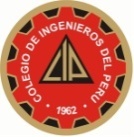 Nombres y ApellidosDNI N°Nº de Registro CIP u otroEspecialidadTeléfono Fijo y/o CelularE- mailNombre o Razón SocialTeléfono de oficinaCargo que ocupaRUC Nº (De solicitar Factura)Dirección (De solicitar Factura)Pago al contado: N° de ReciboFechaMonto1era. CuotaHasta el 28 de agosto2da. CuotaHasta el 20 de Setiembre3era. CuotaHasta el 18 octubre4ta. CuotaHasta el 15 de noviembreRecibo N°Recibo N°Recibo N°Recibo N°MontoMontoMontoMonto